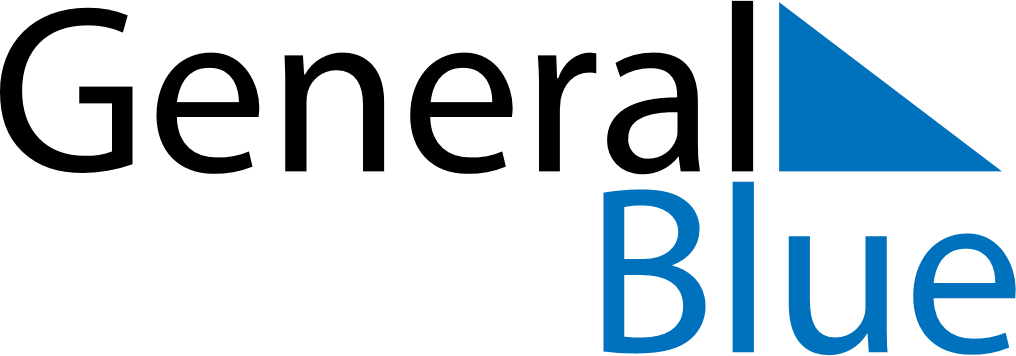 May 2023May 2023May 2023JapanJapanMondayTuesdayWednesdayThursdayFridaySaturdaySunday1234567Constitution DayGreenery DayChildren’s Day8910111213141516171819202122232425262728293031